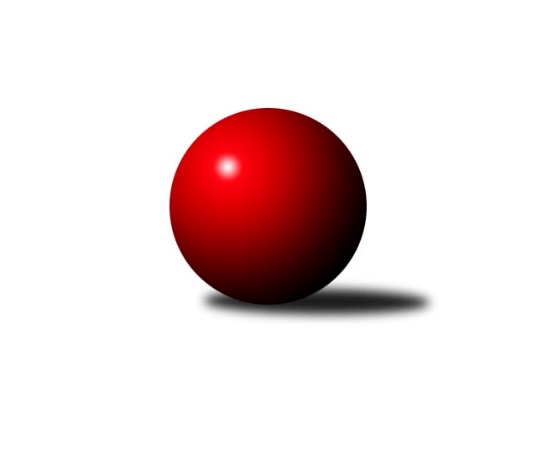 Č.18Ročník 2010/2011	5.3.2011Nejlepšího výkonu v tomto kole: 3406 dosáhlo družstvo: SKK Podbořany 3.KLM A 2010/2011Výsledky 18. kolaSouhrnný přehled výsledků:KK Konstruktiva Praha  B	- KK Karlovy Vary	7:1	3276:3149	16.0:8.0	5.3.SKK Podbořany 	- TJ Kovohutě Příbram 	7:1	3406:3271	17.0:7.0	5.3.SKK Rokycany B	- TJ Jiskra Hazlov A	6:2	3289:3154	14.5:9.5	5.3.TJ VTŽ Chomutov	- Kuželky Ji.Hazlov B	4:4	3077:3107	10.0:14.0	5.3.TJ Slovan Karlovy Vary	- TJ Jiskra Šabina 	6:2	3203:3121	14.0:10.0	5.3.TJ Dobřany	- KK Slavoj Praha B	7:1	3286:3211	14.0:10.0	5.3.Tabulka družstev:	1.	KK Karlovy Vary	18	12	0	6	83.0 : 61.0 	222.5 : 209.5 	 3140	24	2.	TJ Jiskra Šabina	18	11	1	6	79.0 : 65.0 	218.5 : 213.5 	 3175	23	3.	SKK Podbořany	18	11	0	7	88.0 : 56.0 	235.0 : 197.0 	 3181	22	4.	TJ VTŽ Chomutov	18	10	2	6	77.5 : 66.5 	226.5 : 205.5 	 3187	22	5.	Kuželky Ji.Hazlov B	18	10	2	6	75.0 : 69.0 	219.0 : 213.0 	 3153	22	6.	TJ Kovohutě Příbram	18	8	3	7	70.0 : 74.0 	220.0 : 212.0 	 3169	19	7.	TJ Slovan Karlovy Vary	18	8	1	9	77.0 : 67.0 	227.5 : 204.5 	 3193	17	8.	TJ Dobřany	18	8	1	9	74.5 : 69.5 	211.0 : 221.0 	 3145	17	9.	KK Konstruktiva Praha  B	18	7	2	9	66.5 : 77.5 	218.5 : 213.5 	 3160	16	10.	SKK Rokycany B	18	7	0	11	66.5 : 77.5 	207.5 : 224.5 	 3173	14	11.	TJ Jiskra Hazlov A	18	7	0	11	60.0 : 84.0 	195.0 : 237.0 	 3133	14	12.	KK Slavoj Praha B	18	3	0	15	47.0 : 97.0 	191.0 : 241.0 	 3170	6Podrobné výsledky kola:	 KK Konstruktiva Praha  B	3276	7:1	3149	KK Karlovy Vary	Ondřej Šárovec	155 	 137 	 124 	158	574 	 3:1 	 536 	 129	127 	 132	148	Ladislav ml. Urban	Jan Barchánek	134 	 154 	 139 	144	571 	 4:0 	 515 	 124	130 	 132	129	Pavel Boháč	Pavel Kohlíček	132 	 128 	 124 	127	511 	 3:1 	 494 	 124	116 	 131	123	Lubomír Martinek	Antonín Doubrava	120 	 124 	 134 	141	519 	 0:4 	 567 	 138	144 	 142	143	Ladislav st. Urban	Jaroslav ml. Pleticha ml.	139 	 137 	 128 	142	546 	 3:1 	 515 	 150	128 	 101	136	Jan Vank	Václav Posejpal	140 	 131 	 133 	151	555 	 3:1 	 522 	 142	123 	 121	136	Josef Ženíšekrozhodčí: Nejlepší výkon utkání: 574 - Ondřej Šárovec	 SKK Podbořany 	3406	7:1	3271	TJ Kovohutě Příbram 	Lukáš Jarosch	162 	 147 	 150 	149	608 	 3:1 	 537 	 133	140 	 154	110	Petr Polák	Jaroslav Lefner	148 	 126 	 138 	132	544 	 3:1 	 519 	 130	140 	 126	123	Jan Weigert	Václav Pop	126 	 138 	 126 	138	528 	 2:2 	 557 	 142	136 	 149	130	Tomáš Ćíž	Václav Tajbl st.	133 	 129 	 135 	151	548 	 2:2 	 527 	 135	118 	 154	120	Václav Pinc	Petr Richtárech	149 	 133 	 143 	144	569 	 4:0 	 547 	 146	130 	 128	143	Petr Kříž	Vladimír Šána	158 	 135 	 168 	148	609 	 3:1 	 584 	 142	136 	 160	146	Oldřich Hendlrozhodčí: Nejlepší výkon utkání: 609 - Vladimír Šána	 SKK Rokycany B	3289	6:2	3154	TJ Jiskra Hazlov A	Petr Žampa	121 	 139 	 149 	137	546 	 1:3 	 532 	 127	141 	 117	147	Jindřich Seidl	Martin Maršálek	125 	 132 	 128 	121	506 	 1.5:2.5 	 524 	 124	136 	 128	136	Jaroslav Knespl	Michal Wohlmuth	146 	 129 	 154 	134	563 	 3:1 	 518 	 131	144 	 114	129	Pavel Benčík	Bedřich Varmuža	141 	 150 	 121 	144	556 	 3:1 	 535 	 135	128 	 136	136	Zdeněk Eichler	Ladislav Moulis	139 	 147 	 152 	111	549 	 3:1 	 502 	 137	125 	 121	119	Ota Maršát st. *1	Petr Fara	148 	 143 	 147 	131	569 	 3:1 	 543 	 131	139 	 148	125	Petr Jedličkarozhodčí: střídání: *1 od 91. hodu Jaroslav SolínNejlepší výkon utkání: 569 - Petr Fara	 TJ VTŽ Chomutov	3077	4:4	3107	Kuželky Ji.Hazlov B	Martin Černý	137 	 116 	 117 	134	504 	 3:1 	 499 	 127	114 	 129	129	Petr Hájek	Zdeněk Černý	134 	 120 	 129 	131	514 	 2:2 	 497 	 142	126 	 106	123	Miroslav Repčík 	Stanislav ml. Šmíd ml.	118 	 103 	 131 	121	473 	 0:4 	 553 	 126	117 	 165	145	Vladimír Veselý st.	Stanislav st. Šmíd st. *1	135 	 136 	 124 	144	539 	 1:3 	 542 	 140	139 	 130	133	Michael Wittwar	Roman Folta	113 	 156 	 139 	107	515 	 2:2 	 501 	 135	121 	 129	116	Pavel Repčík	Luboš Havel	134 	 150 	 129 	119	532 	 2:2 	 515 	 137	132 	 124	122	Stanislav Novákrozhodčí: střídání: *1 od 52. hodu Robert st. Suchomel st.Nejlepší výkon utkání: 553 - Vladimír Veselý st.	 TJ Slovan Karlovy Vary	3203	6:2	3121	TJ Jiskra Šabina 	Miroslav Handšuh	130 	 127 	 117 	124	498 	 1:3 	 536 	 151	113 	 144	128	Jiří Kačírek	Václav Hlaváč st.	128 	 140 	 121 	136	525 	 2:2 	 516 	 147	123 	 124	122	Jaroslav Nový	František Průša	142 	 146 	 127 	137	552 	 4:0 	 506 	 127	134 	 120	125	Petr Beneš	Tomáš Beck st.	119 	 133 	 126 	148	526 	 1:3 	 539 	 133	136 	 136	134	Miroslav Bubla	Tomáš Pavlík	142 	 153 	 147 	136	578 	 4:0 	 504 	 140	129 	 114	121	Bohumil Maněna	Pavel Staša	147 	 117 	 123 	137	524 	 2:2 	 520 	 132	126 	 129	133	Jiří Benešrozhodčí: Nejlepší výkon utkání: 578 - Tomáš Pavlík	 TJ Dobřany	3286	7:1	3211	KK Slavoj Praha B	Josef ml. Fišer ml.	140 	 141 	 133 	151	565 	 2:2 	 554 	 153	134 	 136	131	Roman Cypro	Pavel Sloup	148 	 130 	 148 	130	556 	 3:1 	 535 	 143	115 	 152	125	Evžen Valtr	Martin Provazník	134 	 152 	 138 	135	559 	 4:0 	 524 	 129	142 	 135	118	Pavel Řehánek	Jaroslav Otto	126 	 124 	 148 	138	536 	 1:3 	 589 	 145	159 	 150	135	Stanislav st. Březina	Jan Koubský	134 	 121 	 122 	150	527 	 2:2 	 494 	 120	125 	 132	117	Petr Pravlovský	Jiří Kodalík	155 	 128 	 132 	128	543 	 2:2 	 515 	 127	124 	 134	130	Miroslav Bubeníkrozhodčí: Nejlepší výkon utkání: 589 - Stanislav st. BřezinaPořadí jednotlivců:	jméno hráče	družstvo	celkem	plné	dorážka	chyby	poměr kuž.	Maximum	1.	Stanislav st. Březina 	KK Slavoj Praha B	567.34	369.2	198.2	1.9	8/8	(630)	2.	Lukáš Jarosch 	SKK Podbořany 	563.03	371.9	191.1	3.3	8/8	(653)	3.	Oldřich Hendl 	TJ Kovohutě Příbram 	560.21	369.4	190.9	2.4	9/9	(584)	4.	Vladimír Šána 	SKK Podbořany 	558.04	361.7	196.4	2.2	7/8	(614)	5.	Martin Černý 	TJ VTŽ Chomutov	550.97	360.1	190.8	2.8	7/7	(580)	6.	Tomáš Pavlík 	TJ Slovan Karlovy Vary	549.94	362.0	188.0	2.0	8/8	(593)	7.	Štěpán Šreiber 	SKK Rokycany B	545.39	358.8	186.6	3.4	9/9	(593)	8.	Evžen Valtr 	KK Slavoj Praha B	545.25	355.6	189.6	2.2	7/8	(595)	9.	Pavel Řehánek 	KK Slavoj Praha B	545.05	366.6	178.4	3.5	8/8	(586)	10.	Václav Hlaváč  st.	TJ Slovan Karlovy Vary	544.66	355.7	189.0	3.3	8/8	(585)	11.	Miroslav Bubla 	TJ Jiskra Šabina 	544.54	363.2	181.3	4.5	7/7	(614)	12.	Jaroslav Roj 	TJ Kovohutě Příbram 	544.46	360.7	183.8	3.0	7/9	(598)	13.	Ota Maršát  st.	TJ Jiskra Hazlov A	544.30	361.3	183.0	4.4	6/7	(589)	14.	Zdeněk Černý 	TJ VTŽ Chomutov	543.02	369.5	173.6	3.7	7/7	(587)	15.	Josef Pauch 	SKK Rokycany B	540.00	363.7	176.3	4.0	7/9	(587)	16.	Pavel Wohlmuth 	KK Konstruktiva Praha  B	539.52	361.8	177.7	4.5	8/8	(581)	17.	Stanislav st. Šmíd  st.	TJ VTŽ Chomutov	538.90	368.0	170.9	4.5	7/7	(558)	18.	Ladislav ml. Urban 	KK Karlovy Vary	536.83	361.8	175.0	4.7	8/8	(580)	19.	Rudolf Hofmann 	SKK Podbořany 	536.77	355.5	181.2	3.8	7/8	(608)	20.	Luboš Havel 	TJ VTŽ Chomutov	536.59	358.0	178.6	1.9	7/7	(578)	21.	Petr Hájek 	Kuželky Ji.Hazlov B	534.44	359.5	175.0	4.2	9/9	(583)	22.	Michael Wittwar 	Kuželky Ji.Hazlov B	534.19	354.6	179.6	4.3	9/9	(571)	23.	Jan Barchánek 	KK Konstruktiva Praha  B	533.70	362.5	171.2	3.6	8/8	(591)	24.	Pavel Sloup 	TJ Dobřany	533.58	360.0	173.6	6.7	6/8	(595)	25.	Josef ml. Fišer  ml.	TJ Dobřany	533.38	357.6	175.7	4.6	8/8	(580)	26.	Pavel Kohlíček 	KK Konstruktiva Praha  B	533.28	362.6	170.7	5.3	8/8	(593)	27.	Petr Beneš 	TJ Jiskra Šabina 	532.47	359.2	173.3	5.2	7/7	(567)	28.	Jan Koubský 	TJ Dobřany	530.63	351.7	179.0	3.9	8/8	(570)	29.	Jaroslav Otto 	TJ Dobřany	529.89	353.2	176.6	5.5	6/8	(587)	30.	Martin Maršálek 	SKK Rokycany B	529.23	358.5	170.7	6.1	7/9	(566)	31.	Petr Fara 	SKK Rokycany B	529.07	355.7	173.3	4.9	9/9	(579)	32.	Martin Provazník 	TJ Dobřany	528.84	362.7	166.2	6.0	8/8	(595)	33.	Jiří Hojsák 	TJ Slovan Karlovy Vary	528.82	358.3	170.5	5.3	7/8	(588)	34.	Jan Vank 	KK Karlovy Vary	528.71	351.9	176.8	5.0	8/8	(602)	35.	Bohumil Maněna 	TJ Jiskra Šabina 	528.65	353.3	175.3	3.8	7/7	(581)	36.	Petr Jedlička 	TJ Jiskra Hazlov A	528.06	358.1	170.0	4.7	7/7	(587)	37.	Jiří Kodalík 	TJ Dobřany	527.67	355.8	171.9	4.4	6/8	(571)	38.	Josef Ženíšek 	KK Karlovy Vary	527.04	358.4	168.7	4.2	8/8	(605)	39.	Jan Ambra 	SKK Podbořany 	526.55	357.9	168.6	6.2	7/8	(598)	40.	Pavel Boháč 	KK Karlovy Vary	526.12	352.1	174.1	3.7	7/8	(610)	41.	Jaroslav Solín 	TJ Jiskra Hazlov A	525.83	352.5	173.3	4.8	6/7	(574)	42.	Pavel Kučera 	TJ Jiskra Šabina 	525.14	354.8	170.3	4.3	6/7	(546)	43.	Bedřich Varmuža 	SKK Rokycany B	524.69	353.5	171.1	6.1	8/9	(567)	44.	Stanislav Novák 	Kuželky Ji.Hazlov B	524.23	355.7	168.5	3.3	9/9	(573)	45.	Petr Kříž 	TJ Kovohutě Příbram 	524.16	358.5	165.7	5.8	8/9	(567)	46.	Jan Weigert 	TJ Kovohutě Příbram 	523.50	353.9	169.6	6.1	8/9	(562)	47.	Miroslav Handšuh 	TJ Slovan Karlovy Vary	523.39	354.7	168.7	4.5	7/8	(568)	48.	Jiří Beneš 	TJ Jiskra Šabina 	522.77	353.1	169.6	4.6	7/7	(570)	49.	Roman Folta 	TJ VTŽ Chomutov	522.70	355.9	166.8	6.2	6/7	(566)	50.	František Průša 	TJ Slovan Karlovy Vary	522.54	353.8	168.7	6.9	7/8	(600)	51.	Vladimír Veselý  st.	Kuželky Ji.Hazlov B	522.26	347.9	174.4	5.6	9/9	(557)	52.	Petr Haken 	Kuželky Ji.Hazlov B	521.63	348.4	173.3	4.7	8/9	(556)	53.	Jaroslav ml. Pleticha  ml.	KK Konstruktiva Praha  B	521.57	353.1	168.4	4.7	7/8	(592)	54.	Robert st. Suchomel  st.	TJ VTŽ Chomutov	521.00	352.0	169.0	6.0	6/7	(579)	55.	Lubomír Martinek 	KK Karlovy Vary	520.91	360.7	160.2	7.1	7/8	(578)	56.	Pavel Benčík 	TJ Jiskra Hazlov A	520.24	349.4	170.8	5.9	7/7	(548)	57.	Pavel Staša 	TJ Slovan Karlovy Vary	519.37	348.9	170.5	6.7	7/8	(581)	58.	Pavel Repčík 	Kuželky Ji.Hazlov B	518.77	355.5	163.2	5.9	9/9	(556)	59.	Jaroslav Nový 	TJ Jiskra Šabina 	518.00	349.6	168.4	7.1	5/7	(562)	60.	Petr Richtárech 	SKK Podbořany 	517.25	347.3	170.0	4.0	7/8	(581)	61.	Jiří Kačírek 	TJ Jiskra Šabina 	515.93	356.1	159.9	7.0	5/7	(553)	62.	Petr Pravlovský 	KK Slavoj Praha B	513.81	346.0	167.8	6.0	8/8	(543)	63.	Václav Pop 	SKK Podbořany 	511.31	346.2	165.2	6.2	8/8	(577)	64.	Milan Vrabec 	TJ Dobřany	511.00	355.5	155.5	9.4	7/8	(550)	65.	Antonín Doubrava 	KK Konstruktiva Praha  B	510.98	346.8	164.2	6.4	7/8	(565)	66.	Petr Čolák 	KK Karlovy Vary	510.92	349.9	161.0	6.7	6/8	(596)	67.	David Hošek 	TJ Kovohutě Příbram 	509.88	345.7	164.2	5.6	7/9	(553)	68.	Václav Pinc 	TJ Kovohutě Příbram 	506.07	340.1	166.0	7.6	7/9	(557)	69.	František st. Mazák  st.	TJ Jiskra Hazlov A	501.86	338.5	163.3	7.5	6/7	(572)	70.	Miroslav Bubeník 	KK Slavoj Praha B	495.71	345.6	150.1	10.5	7/8	(536)		Stanislav Vesecký 	KK Konstruktiva Praha  B	554.00	380.0	174.0	3.0	1/8	(554)		Václav Tajbl  st.	SKK Podbořany 	548.00	357.0	191.0	6.0	1/8	(548)		Petr Žampa 	SKK Rokycany B	547.50	369.0	178.5	5.5	2/9	(549)		Michal Wohlmuth 	SKK Rokycany B	543.80	360.2	183.6	4.2	5/9	(580)		Martin Trakal 	TJ Slovan Karlovy Vary	540.50	345.1	195.4	2.4	4/8	(581)		Václav Zápotočný 	TJ Slovan Karlovy Vary	537.00	354.5	182.5	2.5	2/8	(548)		Jaroslav Bulant 	TJ Jiskra Hazlov A	536.04	366.3	169.8	4.3	4/7	(567)		Luboš Řezáč 	TJ Kovohutě Příbram 	533.38	356.0	177.4	5.6	4/9	(552)		Ladislav st. Urban 	KK Karlovy Vary	533.14	366.1	167.0	9.8	4/8	(567)		Jaroslav Wagner 	SKK Podbořany 	532.50	364.5	168.0	5.0	2/8	(537)		Ondřej Šárovec 	KK Konstruktiva Praha  B	532.33	359.1	173.2	3.7	5/8	(574)		Zdeněk Eichler 	TJ Jiskra Hazlov A	530.38	354.1	176.3	3.8	4/7	(553)		Jaroslav Pichl 	KK Slavoj Praha B	528.50	365.0	163.5	3.5	2/8	(533)		Petr Polák 	TJ Kovohutě Příbram 	525.60	357.7	167.9	3.8	3/9	(537)		Jan Králík 	KK Konstruktiva Praha  B	524.80	357.5	167.4	5.6	4/8	(557)		Jaroslav Knespl 	TJ Jiskra Hazlov A	524.00	358.0	166.0	8.0	1/7	(524)		Jindřich Seidl 	TJ Jiskra Hazlov A	522.83	360.2	162.7	7.3	3/7	(549)		Tomáš Ćíž 	TJ Kovohutě Příbram 	522.00	343.5	178.5	3.0	2/9	(557)		Zdeněk Lukáš 	TJ Kovohutě Příbram 	521.00	345.0	176.0	2.0	1/9	(521)		Ladislav Moulis 	SKK Rokycany B	521.00	346.5	174.5	4.5	2/9	(549)		Miroslav Vašíček 	SKK Rokycany B	521.00	347.0	174.0	3.0	1/9	(521)		Václav Posejpal 	KK Konstruktiva Praha  B	519.89	349.7	170.2	4.2	3/8	(594)		Libor Bureš 	SKK Rokycany B	519.11	347.2	171.9	5.6	4/9	(535)		Tomáš Beck  st.	TJ Slovan Karlovy Vary	519.00	348.0	171.0	7.0	2/8	(526)		Jaroslav Lefner 	SKK Podbořany 	516.65	344.1	172.6	4.0	4/8	(546)		Roman Cypro 	KK Slavoj Praha B	516.35	357.9	158.5	8.7	5/8	(554)		Arnošt Filo 	TJ VTŽ Chomutov	514.67	344.8	169.9	4.5	4/7	(527)		Viktor Jungbauer 	KK Slavoj Praha B	510.00	356.0	154.0	4.0	1/8	(510)		Jakub Pytlík 	KK Slavoj Praha B	509.31	346.7	162.6	7.4	5/8	(561)		Stanislav ml. Březina  ml.	KK Slavoj Praha B	506.00	348.0	158.0	6.0	1/8	(506)		Tomáš Pittner 	SKK Rokycany B	503.00	340.0	163.0	6.0	1/9	(503)		Stanislav ml. Šmíd  ml.	TJ VTŽ Chomutov	500.17	355.8	144.3	9.3	3/7	(525)		Miroslav Repčík  	Kuželky Ji.Hazlov B	497.00	343.0	154.0	10.0	1/9	(497)		Josef st. Fišer 	TJ Dobřany	493.00	345.0	148.0	5.0	1/8	(493)		Stanislav Novák 	TJ VTŽ Chomutov	483.00	333.7	149.3	9.7	3/7	(499)		Josef Dienstbier 	SKK Rokycany B	468.50	322.5	146.0	9.0	2/9	(479)		Václav Veselý  	TJ Jiskra Hazlov A	461.50	321.5	140.0	10.0	2/7	(485)		Robert Ambra 	SKK Podbořany 	458.00	327.0	131.0	11.0	1/8	(458)		Daniel Prošek 	KK Slavoj Praha B	438.00	321.0	117.0	17.0	1/8	(438)Sportovně technické informace:Starty náhradníků:registrační číslo	jméno a příjmení 	datum startu 	družstvo	číslo startu
Hráči dopsaní na soupisku:registrační číslo	jméno a příjmení 	datum startu 	družstvo	Program dalšího kola:19. kolo19.3.2011	so	9:00	KK Slavoj Praha B - TJ Slovan Karlovy Vary	19.3.2011	so	10:00	TJ Jiskra Šabina  - TJ VTŽ Chomutov	19.3.2011	so	10:00	Kuželky Ji.Hazlov B - SKK Rokycany B	19.3.2011	so	14:00	TJ Dobřany - SKK Podbořany 	19.3.2011	so	14:00	TJ Jiskra Hazlov A - KK Konstruktiva Praha  B	19.3.2011	so	14:00	KK Karlovy Vary - TJ Kovohutě Příbram 	Nejlepší šestka kola - absolutněNejlepší šestka kola - absolutněNejlepší šestka kola - absolutněNejlepší šestka kola - absolutněNejlepší šestka kola - dle průměru kuželenNejlepší šestka kola - dle průměru kuželenNejlepší šestka kola - dle průměru kuželenNejlepší šestka kola - dle průměru kuželenNejlepší šestka kola - dle průměru kuželenPočetJménoNázev týmuVýkonPočetJménoNázev týmuPrůměr (%)Výkon8xVladimír ŠánaPodbořany6096xVladimír ŠánaPodbořany110.156098xLukáš JaroschPodbořany6089xLukáš JaroschPodbořany109.976085xStanislav st. BřezinaSlavoj B5895xStanislav st. BřezinaSlavoj B109.155894xOldřich HendlPříbram5841xVladimír Veselý st.Kuž.Ji.Hazlov B107.745536xTomáš PavlíkKarlovy Vary5781xOndřej ŠárovecKonstruktiva B107.525741xOndřej ŠárovecKonstruktiva B5742xJan BarchánekKonstruktiva B106.96571